                                                                                                                                                            CURRICULUM VITAE                                                                        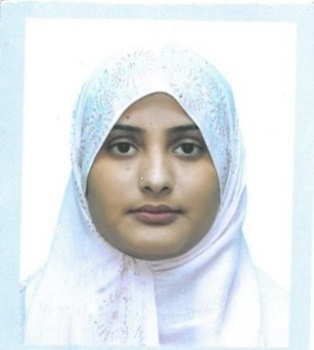 Rabia Employment HistoryTechnical skillsEducationPersonal informationEmail I'd.Rabia.380712@2freemail.com Receptionist/Admin Asst:Rehmat Memorial Dental Hospital Pakistan.Worked as receptionist and admin assistant where I have to deal with.Assist admin section and managers for the administrative issues.Managing the maintenance issues of hospital.Filing arrangementHandling the phone calls and emails.Handling the students issues regarding hostel facility & class time tables.Managing all records of office and writing minutes of every meeting.Managing all the appointments of patients and timing of doctors.PSBD SecurityProfessional security system UAEFrom April 2016 to April 2017Worked in security company in Hyper market Sharjah and my   responsibilities were;Maintain the record of staff files in security officeChecking female staff on duty & solve issues between staff & management.Maintain good relationships between management & sales.Patrolling to department store for prevention of shop lifting.Attend customers regarding their issues related staff.Monitoring and Evaluation Officer  Legal Awareness Program for Human Right (LAPH)April 2013 to December 2013 I have worked as a monitoring and evaluation officer under the project of Strengthening Rule of Law in Malakand (SRLM) funded by the United Nation Development Program. Where my responsibilities were included as;Maintaining data base of field activities  Developing project daily, weekly, monthly and quarterly reports Writing case studies on best practices of project Assisting field staff in project implementation and document process Writing meeting minutes and reporting to management on project progress  Assist in management in project proposal   and evaluation report writing Facilitate in arranging trainings, workshops and other events in the district Monitoring overall program activities on regular basis Social Organizer Beer Development Society (BDS) HaripurFebruary 2011-  March 2013 As a social organizer, my responsibilities were included as; Meeting with the rural people for community formation.Need assessment of the community organization.Providing linkages to community organization with other NGOs, Govt. Department for the improvement of existing social services.Arrangement of trainings, workshops and seminars for the community activists for capacity building.Mobilizing the community members for the formation gender balanced community. (I.e. formation of women communities equal to men community’s organizations.Promoting of gender voices on equality basis at all the level of community organization.Arrangement of meetings and seminars for the (DTCE) Devolution Trust for Community Empowerment at Union Council level.Preparing monthly work plans with the coordination of Donors, Govt. Line Department, and other staff members for the smooth running of programme activities.EditorSarhad Rural Support Programme (SRSP)October 2010 – January 2011 Worked as Editor in Benazir Income Support Programme       (National Poverty Targeting Survey) 2010 at District Haripur.InterneeNational Internship ProgramJune 2009 to June 2010Worked as internee in National Internship Program for youth of       Govt of Pakistan for one year in the office of District Coordination Officer (DCO) Haripur where my responsibilities were;Liaison with all the Government Line Departments working in the District.Data collection with the collaboration Revenue department for (DDMA) District Disaster Management Authority.Camp management and record keeping of IDPs in the District Haripur with the coordination of Social Welfare Department, NGOs and Civil Societies in the District.Data collection of Govt Schools with the coordination of Education Department and NCHD.Arrangement of Seminars and Workshops for the PTCs (Parent Teacher Committees) members at District level for the role of PTCs in education sector.Senior School Teacher Hazara Public School & College &Jinah jama Public School & College HaripurJanuary-2007 to May 2009My responsibilities were; Teaching all the subjects till SSC level.Arrangement of inter schools, debate, sports and poetry functions.Classrooms competitions. Arrangement of Study Tours for the students.DiplomaSix-month diploma in Office Automation from NIML Haripur Pakistan.M.A Urdu LiteratureUniversity of Peshawar.2nd Division Session Year 2007B. EdUniversity of Peshawar.1st Division Session Year 2010Marital statusMarriedNationality & ReligionPakistani & MuslimVisa statusHusband sponsorLanguages	Urdu, English